Personal DetailsSection 1.1: What has been expected of you this year? Here you need to review progress against objectives agreed at last year’s performance appraisal, determining whether the achievement of the objectives overall have Exceeded Expectations, Met Expectations or Needs Improvement.Section 1.2: Review of Previous 12 monthsIn addition to your objectives in Section 1.1, please outline any other successes /achievements you have accomplished as well as any challenges you have experienced over the previous 12 months.Section 1.3: Reflect on the Trust values and how they positively influence your actionsWhat do the Trust values mean to you? How do you apply them in your working life each day at RDaSH?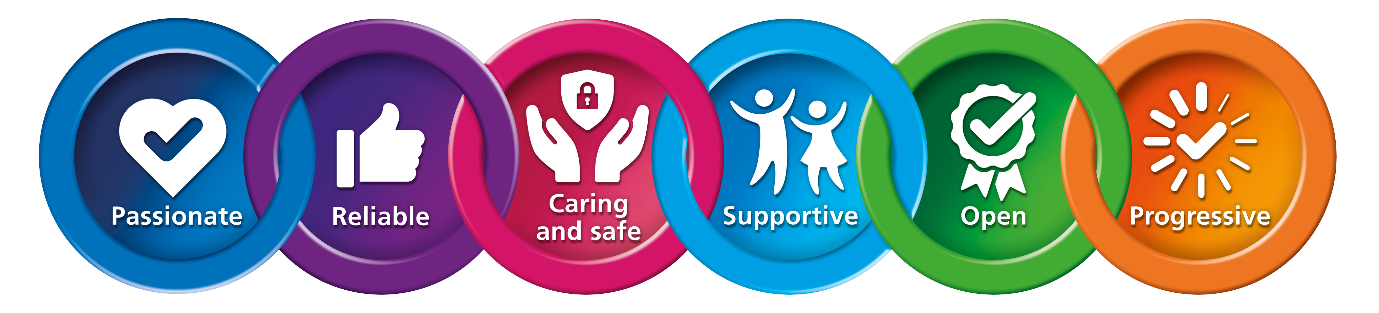 Section 1.4: Essential Skills and Mandatory TrainingColleagues must be up to date with all Essential Skills and Mandatory Training to receive pay progression.Section 2: Overall Performance ScoreManager / Reviewer to consider ratings from Section 1 to issue an overall performance grade to be recorded on ESR.Section 3.1: Talent, Career Planning and Professional Requirements The focus of this section should be on your potential and aspirations for future career development, along with your professional registration requirements. Employee to complete: Thinking about your current role, your life and your career are you…Section 3.2: Health and Wellbeing Section 3.3: Objectives for the year ahead Consider, together with your Manager/Reviewer, how you can support the Trust Objectives (see Appendix A) and / or Team objectives when setting your individual goals.Section 3.4: Personal Development Planning (PDP)The PDP underpins and supports you in fulfilling your job role, the delivery of objectives, career aspirations and values and behaviours.  Do you need any additional training and / or support put in place to help achieve the outcomes of this PDR?Personal Development Review (PDR)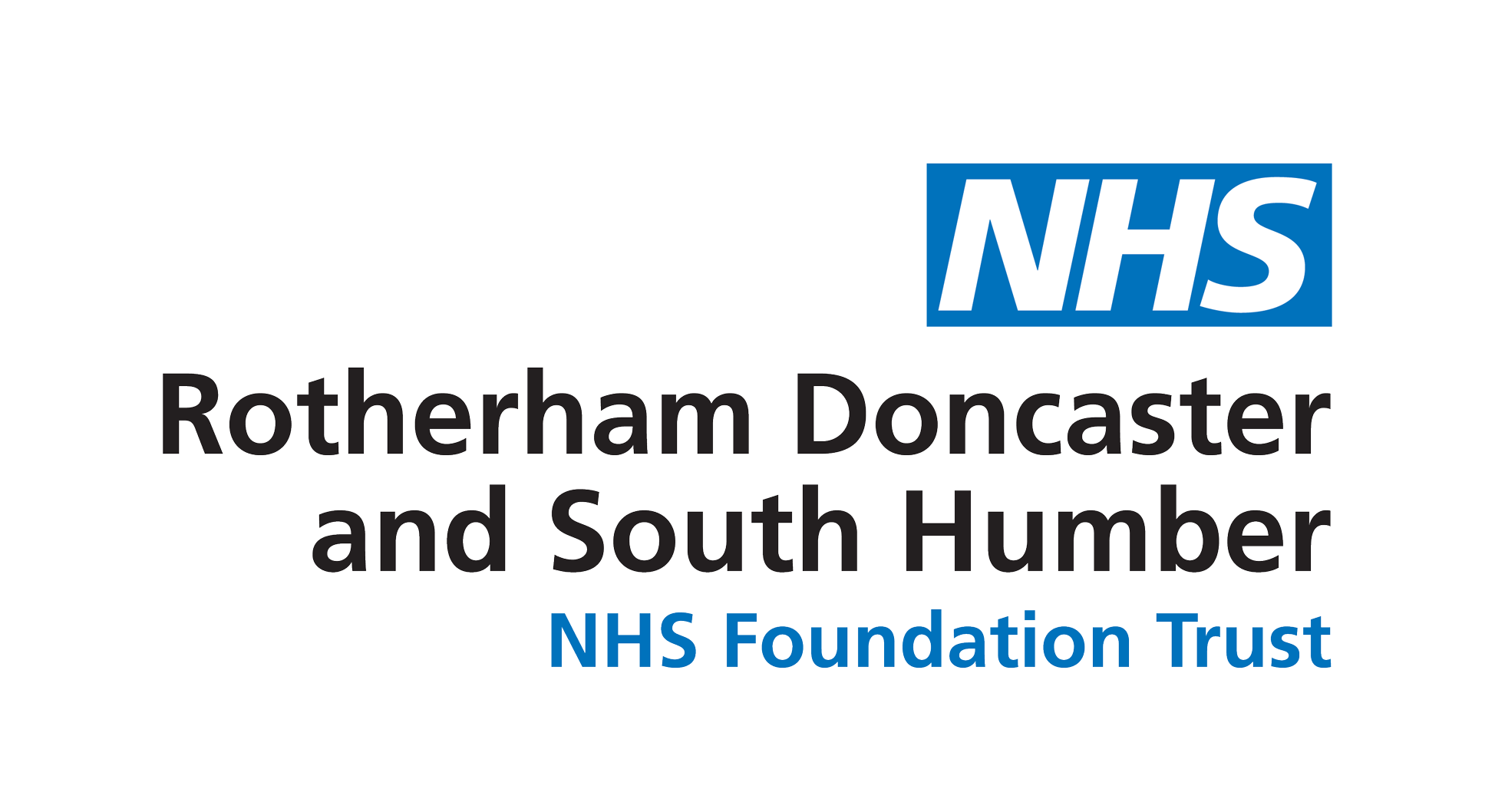 Personal Development Review (PDR)Name of employee: Job Title: Name of reviewer: Date of PDR: Measurement of performance against SMART OBJECTIVES Measurement of performance against SMART OBJECTIVES What was expected of you? Specific, Measurable, Achievable, Relevant, Time-boundHow did you do? Achieved Achieved Achieved Achieved Achieved AchievedEmployee’s commentsEmployee’s commentsEmployee’s commentsEmployee’s commentsEmployee’s commentsEmployee’s commentsEmployee’s commentsEmployee’s commentsManager/ Reviewer’s commentsManager/ Reviewer’s commentsManager/ Reviewer’s commentsManager/ Reviewer’s commentsManager/ Reviewer’s commentsManager/ Reviewer’s commentsManager/ Reviewer’s commentsManager/ Reviewer’s commentsOverall Objective rating– Has the employee completed their objectives?Needs Improvement None/some objectives completedMet Expectations Most/all objectives completedExceeded Expectations All objectives completed and some exceededEmployee’s commentsSuccesses / Achievements – please highlight any areas of work which you feel have been successful over the last twelve months.  What has been your greatest achievement this year and why? Challenges – what has been your greatest challenge this year?  Is there anything you would have done differently and what have you learnt from this?Reviewer’s commentsEmployee’s commentsEmployee’s commentsEmployee’s commentsEmployee’s commentsEmployee’s commentsEmployee’s commentsEmployee’s commentsEmployee’s commentsManager / Reviewer’s commentsManager / Reviewer’s commentsManager / Reviewer’s commentsManager / Reviewer’s commentsManager / Reviewer’s commentsManager / Reviewer’s commentsManager / Reviewer’s commentsManager / Reviewer’s commentsOverall Rating for Values and Behaviours – What overall rating has the employee achieved?Needs Improvement Rarely demonstrates Trust Values in their behaviourMet Expectations Mostly demonstrates Trust Values in their behavioursExceeded Expectations Always demonstrates Trust Values in their behaviourAre you in date with Statutory and Mandatory Training? Refer to Skills Matrix (ESR) (E-Learning and Face to Face training)	All in dateAre you in date with Statutory and Mandatory Training? Refer to Skills Matrix (ESR) (E-Learning and Face to Face training)	Not in dateAre all of your colleagues in date with Statutory and Mandatory Training? If applicable (E-Learning and Face to Face training)	All in dateAre all of your colleagues in date with Statutory and Mandatory Training? If applicable (E-Learning and Face to Face training)	Not in dateClinical colleagues: Have you completed your preceptorship programme? It is a Trust requirement that on entering the Trust all newly registered and new to area / role employees complete the multi professional preceptorship programme.  The employee/reviewer must confirm that they have completed this programme and the self-serve administrator informed to reflect this completion on their matrix preceptorship competence.	Completed        Clinical colleagues: Have you completed your preceptorship programme? It is a Trust requirement that on entering the Trust all newly registered and new to area / role employees complete the multi professional preceptorship programme.  The employee/reviewer must confirm that they have completed this programme and the self-serve administrator informed to reflect this completion on their matrix preceptorship competence.	Not 	CompletedIf not complete set date for completion & notify ESR self-service administrator when complete    Date:Comments:Comments:Medical Device Training Medical Device Training As part of my PDR, I have discussed my competence on the medical devices I use within my role.  Yes				   NoI require additional training on medical devices so that I am competent to use them.(If ‘yes’ please continue to next question.)  Yes				   NoI have identified the following medical devices I require further training on.Exceeded ExpectationsHas received at least one rating of Exceeded ExpectationsHas not received a rating of Needs ImprovementHas completed all Statutory and Mandatory trainingMet ExpectationsHas received two ratings of Met Expectations Has completed all Statutory and Mandatory trainingNeeds ImprovementHas not completed all Statutory and Mandatory training orHas received one or more ratings of Needs Improvement NB. Performance Management to occur in accordance with policy and a plan for the completion of essential and mandatory training within 4 weeks is required.NB. Performance Management to occur in accordance with policy and a plan for the completion of essential and mandatory training within 4 weeks is required.NB. Performance Management to occur in accordance with policy and a plan for the completion of essential and mandatory training within 4 weeks is required.Colleagues scoring ‘Needs Improvement’ will not receive their pay step progression. If Employee scored ‘Needs Improvement’, reference to the performance policy may be useful Performance (Capability) Management Policy and Procedure – RDaSH NHS Foundation TrustColleagues scoring ‘Needs Improvement’ will not receive their pay step progression. If Employee scored ‘Needs Improvement’, reference to the performance policy may be useful Performance (Capability) Management Policy and Procedure – RDaSH NHS Foundation TrustColleagues scoring ‘Needs Improvement’ will not receive their pay step progression. If Employee scored ‘Needs Improvement’, reference to the performance policy may be useful Performance (Capability) Management Policy and Procedure – RDaSH NHS Foundation TrustDiscussion: Please use this space to document any discussion / support required Unsure of this role… I’m new to the role or this may not be the right role for me     Content with this role... I just want to do this role wellContent with this role... I want to develop further within this role    Ready for more… I want to be challenged further or take the next step in my career       Why have you chosen the option you have?Why have you chosen the option you have?What do you like / dislike about the current job you do & why? What do you like / dislike about the current job you do & why? What support do you need from your manager, the team or the organisation to fulfil your potential?What support do you need from your manager, the team or the organisation to fulfil your potential?What Training and Development have you undertaken this year?What Training and Development have you undertaken this year?Following discussion, what was agreed regarding your readiness to progress?Following discussion, what was agreed regarding your readiness to progress?    Now   1 Year   1 Year    2 to 3 yearsHave you completed the annual declaration of interest?   (All Band 8b or above)Have you completed the annual declaration of interest?   (All Band 8b or above)    Yes    Yes  No  NoHave there been any changes to your suitability to practice? Have there been any changes to your suitability to practice?   No Changes  No Changes  Changes  ChangesThis could include police cautions, convictions, investigations following allegations, investigations or proceedings by a regulatory or licensing body or any prohibition, limitations or restrictions that could affect your position or the reputation of the Trust.This could include police cautions, convictions, investigations following allegations, investigations or proceedings by a regulatory or licensing body or any prohibition, limitations or restrictions that could affect your position or the reputation of the Trust.This could include police cautions, convictions, investigations following allegations, investigations or proceedings by a regulatory or licensing body or any prohibition, limitations or restrictions that could affect your position or the reputation of the Trust.This could include police cautions, convictions, investigations following allegations, investigations or proceedings by a regulatory or licensing body or any prohibition, limitations or restrictions that could affect your position or the reputation of the Trust.This could include police cautions, convictions, investigations following allegations, investigations or proceedings by a regulatory or licensing body or any prohibition, limitations or restrictions that could affect your position or the reputation of the Trust.This could include police cautions, convictions, investigations following allegations, investigations or proceedings by a regulatory or licensing body or any prohibition, limitations or restrictions that could affect your position or the reputation of the Trust.Comments: (If there has been any changes to your suitability to practice, please use this space to document any discussion on how your job role has changed) Comments: (If there has been any changes to your suitability to practice, please use this space to document any discussion on how your job role has changed) Comments: (If there has been any changes to your suitability to practice, please use this space to document any discussion on how your job role has changed) Comments: (If there has been any changes to your suitability to practice, please use this space to document any discussion on how your job role has changed) Comments: (If there has been any changes to your suitability to practice, please use this space to document any discussion on how your job role has changed) Comments: (If there has been any changes to your suitability to practice, please use this space to document any discussion on how your job role has changed) Clinical and Professional Requirements needed for your role (if applicable)Ensure Code of Conduct of relevant professional body is available at meeting Manager / reviewer to check that employee is working towards re-registration / Revalidation. Use Objectives section to ensure appropriate preparation for re-registration. Ensure professional portfolio is up to date.(i.e., proof of up-to-date PIN, registration with GMC, NMC, HCPC or GPC as appropriate and CPD – plans for the coming year):(i.e., proof of up-to-date PIN, registration with GMC, NMC, HCPC or GPC as appropriate and CPD – plans for the coming year):(i.e., proof of up-to-date PIN, registration with GMC, NMC, HCPC or GPC as appropriate and CPD – plans for the coming year):(i.e., proof of up-to-date PIN, registration with GMC, NMC, HCPC or GPC as appropriate and CPD – plans for the coming year):(i.e., proof of up-to-date PIN, registration with GMC, NMC, HCPC or GPC as appropriate and CPD – plans for the coming year):Date of Re-registration / RevalidationDo you have any caring responsibilities outside of work?    Yes  NoIs there any support you require?  Yes  NoAre you aware of the assistance available to support carers in the workplace? (Flexible working, carers leave, occupational health support, employers for carers membership, local carer services, amended duties, Employee Assistance Programme)  Yes  NoIs there anything else in terms of your health and wellbeing that requires support?    Yes  NoDetails of additional support required:Team Objectives What are the team / department’s primary objectives this year to support the Trust Objectives? (see Appendix A)Individual SMART Objectives – Specific, Measurable, Achievable, Relevant and TimescaleIndividual SMART Objectives – Specific, Measurable, Achievable, Relevant and TimescaleIndividual SMART Objectives – Specific, Measurable, Achievable, Relevant and TimescaleIndividual SMART Objectives – Specific, Measurable, Achievable, Relevant and TimescaleIndividual SMART Objectives – Specific, Measurable, Achievable, Relevant and TimescaleIndividual SMART Objectives – Specific, Measurable, Achievable, Relevant and TimescaleIndividual SMART Objectives – Specific, Measurable, Achievable, Relevant and TimescaleSMAARTTSpecificMeasurableAchievableAchievableRelevantTimescaleTimescaleDefine the goal as much as possibleHow will you know you have achieved your goal?Work towards a goal that is challenging, but possibleWork towards a goal that is challenging, but possibleIs your goal worthwhile and will it meet your needs? When will you aim to achieve the goal by?When will you aim to achieve the goal by?Individual SMART ObjectivesIndividual SMART ObjectivesIndividual SMART ObjectivesHow will you measure whether you have been successful?How will you measure whether you have been successful?How will you measure whether you have been successful?Timescale – add a date for completionPersonal Development Plan:Please refer to information about the training and support available from the Trust (See Learning and Development section on Trust Intranet). Please also consider shadowing, projects, research, coaching/mentoring as well as formal training opportunities.Employee’s Signature:Employee’s Signature:Date:Manager/Reviewer’s Signature:Manager/Reviewer’s Signature:Date:If Employee scored ‘Needs Improvement’, reference to the performance policy may be useful Performance (Capability) Management Policy and Procedure – RDaSH NHS Foundation TrustIf Employee scored ‘Needs Improvement’, reference to the performance policy may be useful Performance (Capability) Management Policy and Procedure – RDaSH NHS Foundation TrustIf Employee scored ‘Needs Improvement’, reference to the performance policy may be useful Performance (Capability) Management Policy and Procedure – RDaSH NHS Foundation TrustIf Employee scored ‘Needs Improvement’, reference to the performance policy may be useful Performance (Capability) Management Policy and Procedure – RDaSH NHS Foundation TrustIf Employee scored ‘Needs Improvement’, reference to the performance policy may be useful Performance (Capability) Management Policy and Procedure – RDaSH NHS Foundation TrustManager /Reviewer ChecklistManager /Reviewer ChecklistManager /Reviewer ChecklistManager /Reviewer ChecklistManager /Reviewer ChecklistInform Pay Services in relation to pay step progressionInform Pay Services in relation to pay step progressionInform Pay Services in relation to pay step progressionInform Pay Services in relation to pay step progressionSet the dates for supervision and next Performance AppraisalSet the dates for supervision and next Performance AppraisalSet the dates for supervision and next Performance AppraisalSet the dates for supervision and next Performance Appraisal